1. wodorotlenek + kwas -> sól + woda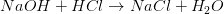 https://epodreczniki.pl/a/reakcja-zobojetniania/D1GFj8cYa2. metal + niemetal -> sól (tylko dla soli kwasów beztlenowych)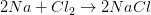 https://epodreczniki.pl/a/inne-metody-otrzymywania-soli/DKhGgv1dB3. metal + kwas -> sól + wodór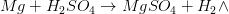 https://epodreczniki.pl/a/otrzymywanie-soli-w-reakcji-kwasow-z-metalami/DcbndW5YM4. tlenek metalu + kwas -> sól + woda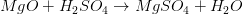 5. tlenek metalu + tlenek niemetalu -> sól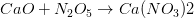 6. wodorotlenek metalu + tlenek niemetalu -> sól + woda		Ca(OH)2   +    CO2    CaCO3   +  H2O7. kwas 1 + sól 1 -> sól 2 + kwas 2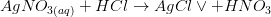 8. zasada 1  + sól 1 -> sól 2 + zasada 2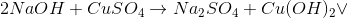 9. sól 1 + sól 2 -> sól 3 + sól 4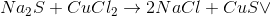 https://epodreczniki.pl/a/wytracanie-osadow/DuWAGWaya